Publicado en Nueva York el 14/07/2022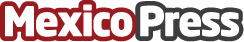 La gran Martha Saenz, la artista mexicana rompe fronterasUna vez mas la artista mexicana, heredera del surrealismo, Martha Saenz sorprende de
nuevoDatos de contacto:Comunicación Martha SaenzNota de prensa publicada en: https://www.mexicopress.com.mx/la-gran-martha-saenz-la-artista-mexicana-rompe-fronteras Categorías: Internacional Nacional Artes Visuales Sociedad http://www.mexicopress.com.mx